Publicado en Gijón (Asturias) el 13/10/2021 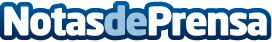 Repara tu Deuda Abogados cancela 49.500€ en Gijón (Asturias) con la Ley de Segunda OportunidadLos abogados líderes en la Ley de la Segunda Oportunidad han cancelado más de 55 millones de euros de deudaDatos de contacto:David Guerrero655 95 67 35Nota de prensa publicada en: https://www.notasdeprensa.es/repara-tu-deuda-abogados-cancela-49-500-en_1 Categorias: Nacional Derecho Finanzas Asturias http://www.notasdeprensa.es